PROJET D’ORDRE DU JOUR RÉVISÉétabli par le Bureau de l’UnionAvertissement : le présent document ne représente pas les principes ou les orientations de l’UPOV	Ouverture de la session	Adoption de l’ordre du jour	Rapport sur les faits nouveaux intervenus au sein de l’UPOV, y compris certaines questions examinées lors des dernières sessions du Comité administratif et juridique, du Comité consultatif et du Conseil (document TC/54/10)	Rapports sur l’état d’avancement des travaux des groupes de travail techniques, y compris le Groupe de travail sur les techniques biochimiques et moléculaires, notamment les profils d’ADN (BMT) (documents BMT/16/29, BMT/17/25, TWA/46/10, TWA/47/7, TWC/35/21, TWC/36/15, TWF/48/13, TWO/50/14, TWV/51/16, TWV/52/20 et rapports verbaux des présidents)	Questions découlant des travaux des groupes de travail techniques (document TC/54/3)	Documents TGP (document TC/54/5 Rev.)Révision des documents TGPTGP/5 :	Expérience et coopération en matière d’examen DHSRévision du document TGP/5 : Section 1/2 : Accord administratif type pour la coopération internationale en matière d’examen des variétés (documents TC/54/5 Rev.et TGP/5 Section 1/3 Draft 2)TGP/7 :	Élaboration des principes directeurs d’examen (document TGP/7/6 Draft 2)Révision du document TGP/7 : Durée de l’examen DHS (document TC/54/14)Révision du document TGP/7 : Caractères qui ne s’appliquent qu’à certaines variétés (document TC/54/15)Révision du document TGP/7 : Procédure d’adoption des principes directeurs d’examen par correspondance (document TC/54/16)TGP/8 :	Protocole d’essai et techniques utilisés dans l’examen de la distinction, de l’homogénéité et de la stabilitéRévision du document TGP/8 : deuxième partie : Quelques techniques utilisées dans l’examen DHS, section 9 : Analyse globale de l’homogénéité sur plusieurs années (méthode d’analyse COYU) (document TC/54/17)Révision du document TGP/8 : deuxième partie : Quelques techniques utilisées dans l’examen DHS, nouvelle section : Traitement des données pour l’évaluation de la distinction et l’établissement de descriptions variétales (document TC/54/18)Révision du document TGP/8 : deuxième partie : Quelques techniques utilisées dans l’examen DHS, section 8 : La méthode d’évaluation de l’homogénéité fondée sur les hors-types : sous-section 8.1.7 : Méthode au-delà d’un essai unique (année) (document TC/54/19)TGP/10 :	Examen de l’homogénéitéRévision du document TGP/10 : nouvelle section : Évaluation de l’homogénéité au moyen des plantes hors-type sur la base de plusieurs cycles de végétation ou sous-échantillons (documents TC/54/20)TGP/14 :	Glossaire de termes utilisés dans les documents de l’UPOVRévision du document TGP/14 : section 2 : Termes botaniques : sous-section 2 : Formes et structures : Illustrations des caractères liés à la forme et au ratio (document TC/54/21)Révision du document TGP/14 : section 2 : Termes botaniques, sous-section 3 : couleur : annexe (document TC/54/22)TGP/15 :	Conseils en ce qui concerne l’utilisation des marqueurs biochimiques et moléculaires dans l’examen de la distinction, de l’homogénéité et de la stabilité (DHS)	(document TGP/15/2 Draft 1)Révision du document TGP/15 (document TC/54/23)	Coopération en matière d’examen (document TC/54/25)	Méthodes pour l’obtention du matériel végétal auprès des obtenteurs et la détermination des variétés dont l’existence est notoirement connue (document TC/54/26)	Information et bases de donnéesa)	Bases de données d’information de l’UPOV (document TC/54/6)b)	Formulaire de demande électronique (document TC/54/7)c)	Échange et utilisation de logiciels et d’équipements (document TC/54/8)d)	Bases de données sur les descriptions variétales (document TC/54/9)	Nombre de cycles de végétation (document TC/54/27)	Questions concernant les descriptions variétales (document TC/54/28)	Mise au point de seuils calculés pour exclure les variétés notoirement connues du second cycle de végétation lorsque la méthode COYD est appliquée (document TC/54/29)	Méthodes statistiques applicables aux caractères observés visuellement (document TC/54/30)	Techniques moléculaires (documents TC/54/11 et TC/54/11 Add.)	Débat sur :a)	l’écart minimal entre les variétésb)	le renforcement de la participation des nouveaux membres de l’Union aux travaux du TC et des groupes de travail techniques (notamment en leur dispensant une formation sur l’utilisation des outils de l’UPOV)	Dénominations variétales (document TC/54/12)	Ateliers préparatoires (document TC/54/13)	Liste des genres et espèces pour lesquels les services ont une expérience pratique en matière d’examen de la distinction, de l’homogénéité et de la stabilité (document TC/54/4)	Principes directeurs d’examen (document TC/54/2 Rev.)	Programme de la cinquante-cinquième session	Adoption du compte rendu (selon le temps disponible)	Clôture de la session[Fin du document]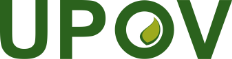 FUnion internationale pour la protection des obtentions végétalesComité techniqueCinquante-quatrième session
Genève, 29 et 30 octobre 2018TC/54/1 Rev.Original:  anglaisDate:  24 octobre 2018